Les bons plants du PrintempsLes classiques des balcons ; terrasses et jardins : Géraniums, pétunia, Dipladenia, fuschia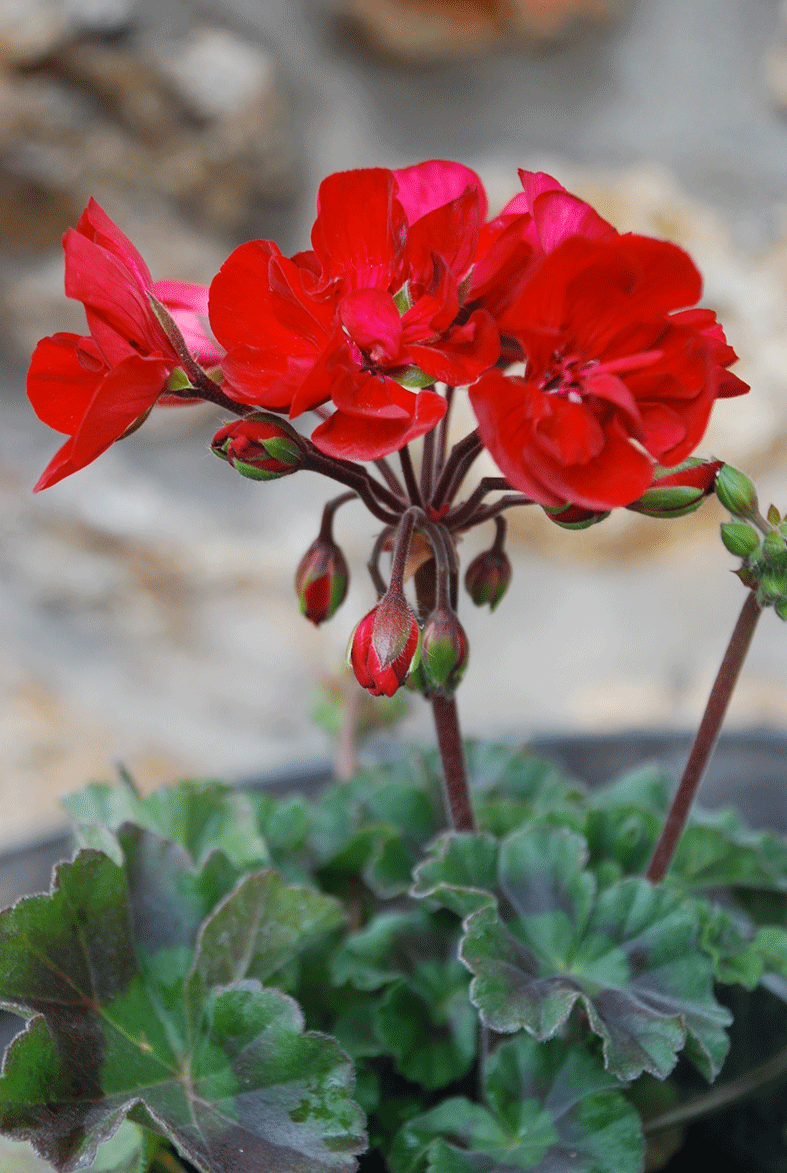 Géranium(France ouIle de France)zonal  plusieurs coloris disponiblesRose, rougeD 10   3,50 € l’unité 28,00 € les 10  36,00 € les 15 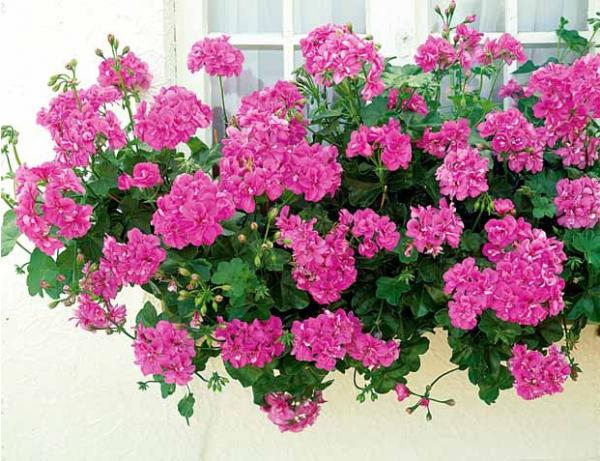 Géranium(France ouIle de France)Lierre fleurs simple ou doubleplusieurs coloris disponiblesRose, RougeD 10   3,50 € l’unité 28,00 € les 10  36,00 € les 15 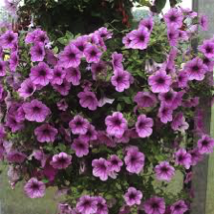 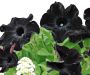 Pétunia Rose, blanc, noir 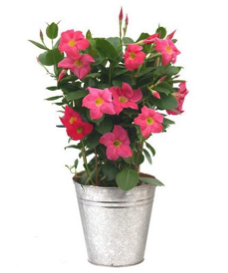 DipladéniaColoris rouge, rose vif , blanc Les supsensions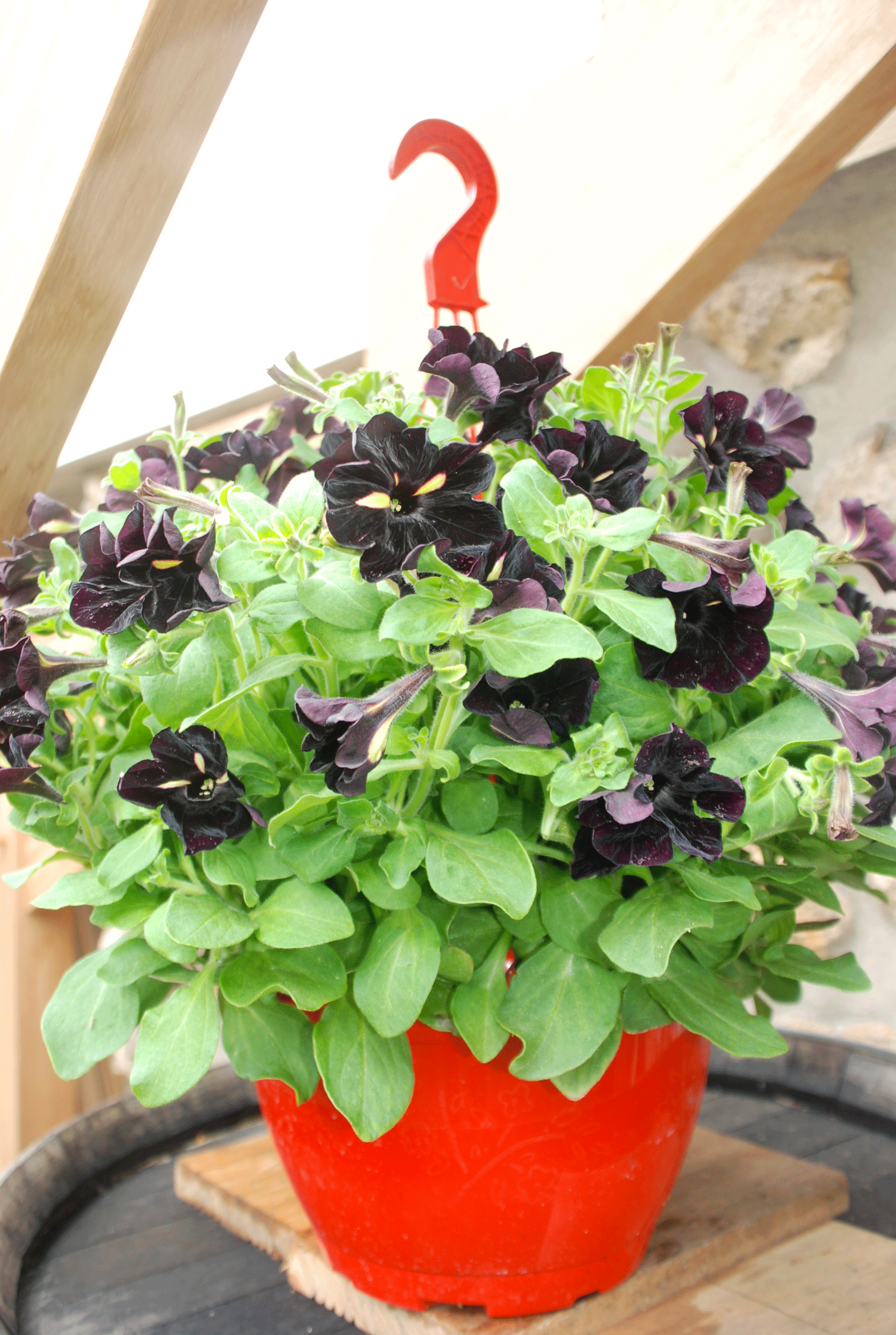 Pétunia, Coloris variés, roses, blanc, Noir et bicolore 25 €l’un42 € les 2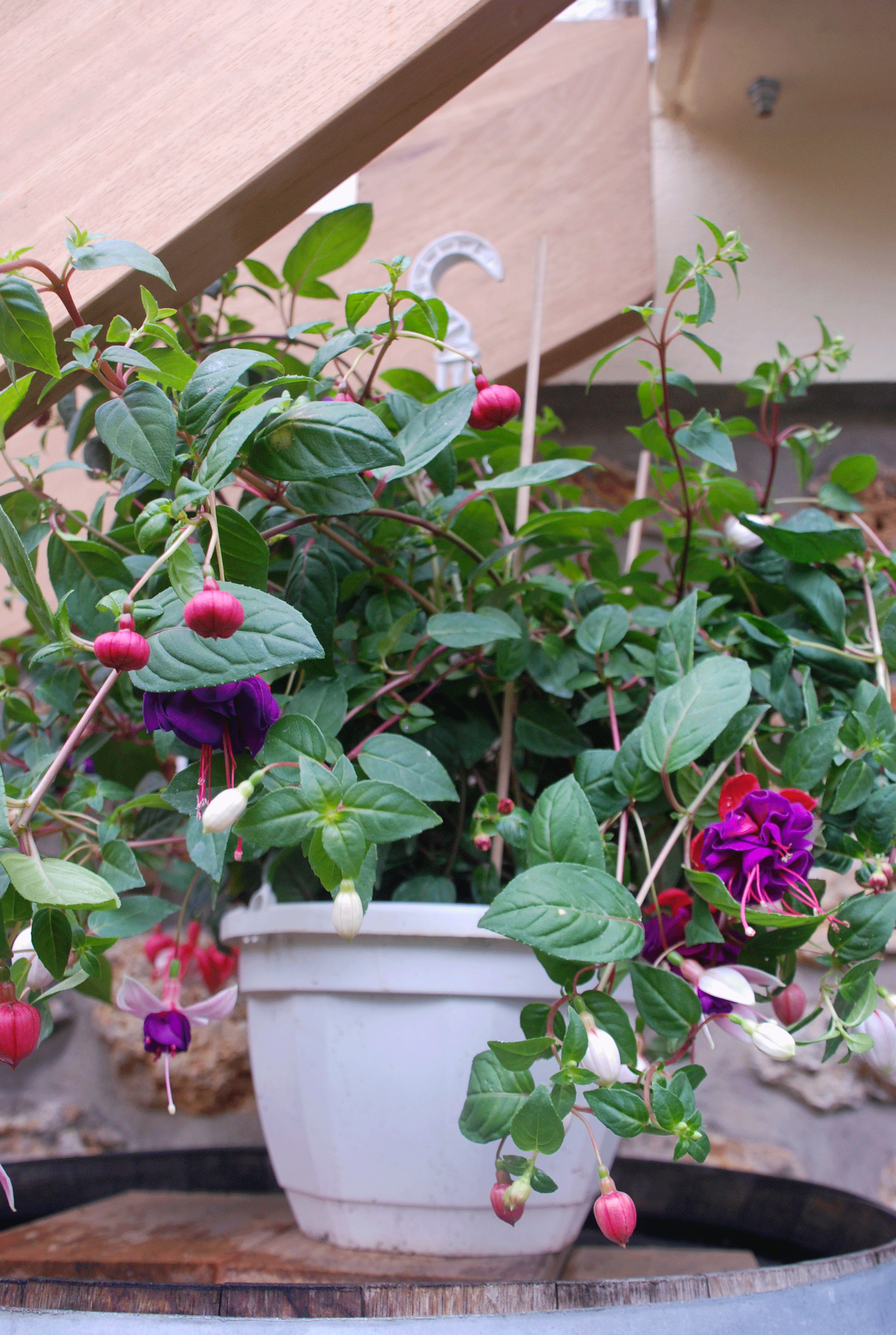 Fuschia25 €l’un42 € les 2